Escola Municipal de Educação Básica Augustinho Marcon.Catanduvas, 03 de abril de 2.020.3° AnoAtividades de Português Olá Queridos Alunos !!!1 – Acesse o link abaixo e leia a história O COELHO SEM ORELHAS.https://pt.slideshare.net/CamilaRibeiro35/o-coelho-sem-orelhasVamos fazer agora uma atividade sobre a história que vocês acabaram de ler. Lembrem-se fazer com capricho e concentração:2 -  Copie e responda em seu caderno (se preferir pode imprimir, responder e colar no caderno).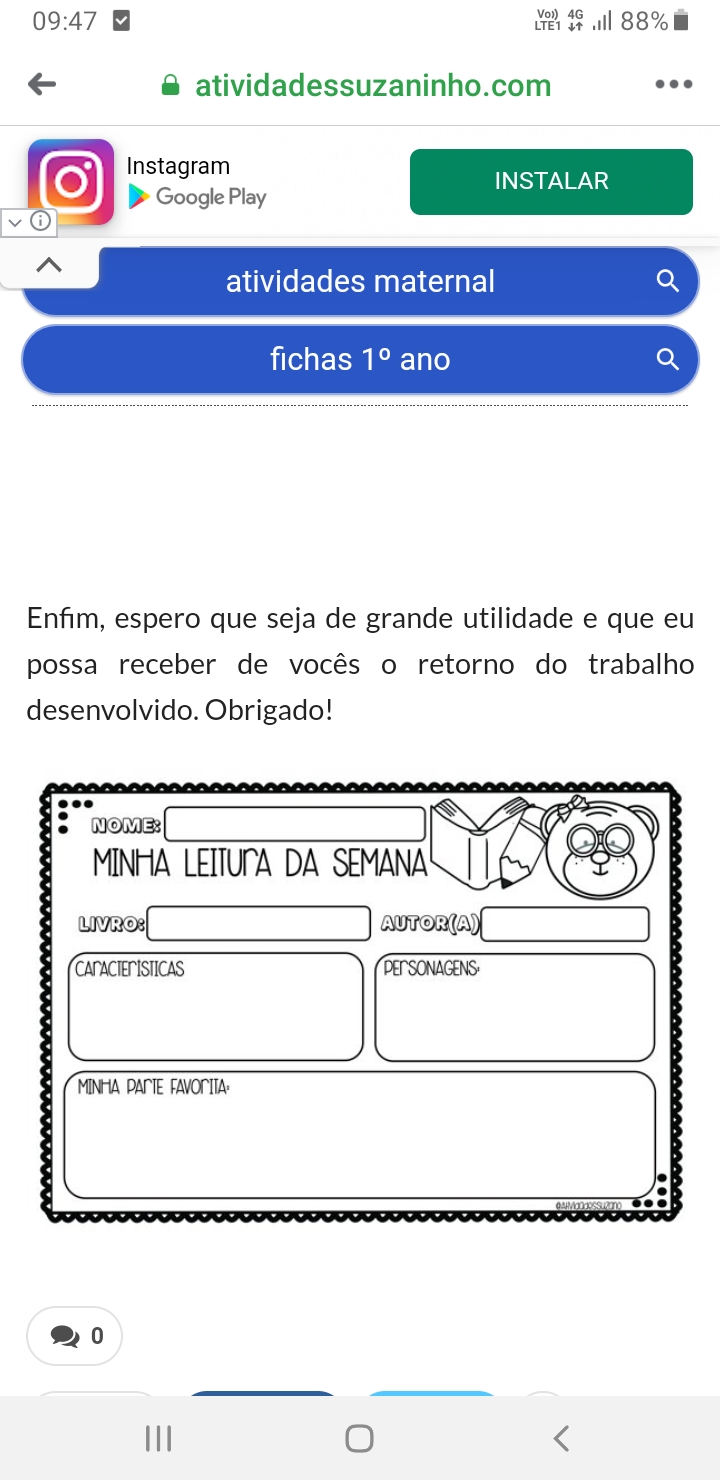                         MINHA LEITURA DA SEMANA NOME DA HISTÓRIA: ...............................................................................................................NOME DOS AUTORES: .................................................................................................................................................                                         .................................................................................................................................................PERSONAGENS: ...........................................................................................................................................................MINHA PARTE FAVORITA: .....................................................................................................................................................................................................................................................................................................................................................................................................................................................................................................................................................................................................................................................................................................................................................................................................................................................................................................................................................................................................................................................................................................................................................................................................................................................................................................................................................................................................................................................................ESSA HISTÓRIA DEIXOU ALGUMA MENSAGEM PARA VOCÊ? ..................................................QUAL? ..........................................................................................................................................................................................................................................................................................................................................................................................................................................................................................................................................................................................................................................................................................................................................................................................................................................................................................................................................................................................................................................................................................................................................................................................................................................................................................................................................................................................................................................................................................................................................................................................................................................................................................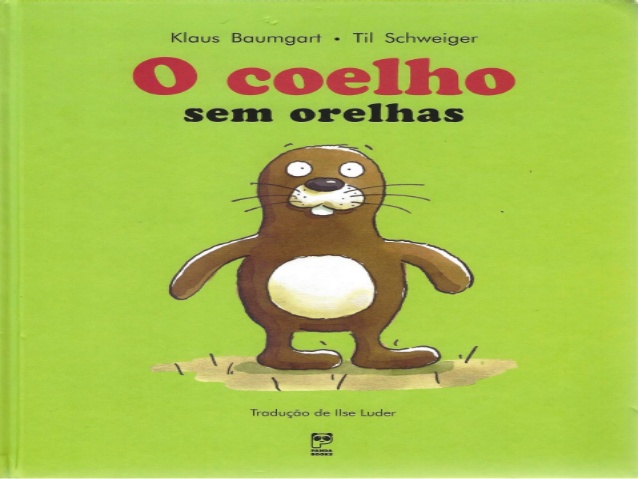 